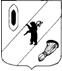 КОНТРОЛЬНО-СЧЕТНАЯ КОМИССИЯ ГАВРИЛОВ-ЯМСКОГО МУНИЦИПАЛЬНОГО РАЙОНА                                    152240, Ярославская область, г. Гаврилов-Ям, ул. Советская, д. 51___________________________________________________________________________________       Заключение Контрольно-счётной комиссии  Гаврилов-Ямского  муниципального района на проект решения Муниципального Совета Шопшинского  сельского поселения «Об исполнении бюджета   Шопшинского сельского поселения  за 2016 год»1.Общие положения        Заключение Контрольно-счетной комиссии  Гаврилов-Ямского муниципального района (далее – Контрольно-счётная комиссия) на отчёт об исполнении бюджета Шопшинского сельского поселения (далее- Шопшинское СП) за 2016 год подготовлено в соответствии с Бюджетным Кодексом Российской Федерации, положением о Контрольно-счётной комиссии Гаврилов-Ямского  муниципального района, на основании Соглашения о передаче Контрольно-счётной комиссии полномочий контрольно-счетного органа Шопшинского СП по осуществлению внешнего муниципального финансового контроля.       Отчет об исполнении бюджета поселения за 2016 год представлен в Контрольно-счётную комиссию 31 марта 2017 года, что соответствует срокам, установленным в статье 264.4. Бюджетного Кодекса РФ.        Целью подготовки заключения является определение полноты поступления доходов и иных платежей в местный бюджет, привлечения и погашения источников финансирования дефицита местного бюджета, фактического расходования средств поселенческого бюджета по сравнению с показателями, утвержденными решением о бюджете поселения по объему и структуре, а также установление законности, целевого назначения и эффективности финансирования и использования средств поселенческого бюджета в 2016 году.       Одновременно с отчётом об исполнении бюджета поселения в Контрольно-счётную комиссию представлена следующая документация:- пояснительная записка об исполнении бюджета поселения;- Отчет об исполнении резервного фонда поселения,- Отчет об использовании бюджетных ассигнований дорожного фонда,- справка о дебиторской и кредиторской задолженности.2. Анализ годовой бюджетной отчетности        По итогам анализа представленной Администрацией  Шопшинского  СП бюджетной отчётности за 2016 год можно сделать вывод о ее соответствии по составу, структуре и заполнению (содержанию) требованиям ст. 264.1. БК РФ, Инструкции о порядке составления и представления годовой, квартальной и месячной отчетности об исполнении бюджетов бюджетной системы РФ, утверждённой приказом Минфина РФ от   28.12.2010 № 191 н (в действующей редакции).     Анализ представленной бюджетной отчетности в сравнении с отчетом об исполнении бюджета главного распорядителя средств бюджета, главного администратора доходов и источников финансирования дефицита бюджета  на отчётный год (в последней редакции) и проектом решения об исполнении бюджета поселения за 2016 год представлен в Приложениях  1и 2  к данному заключению.          Как видно из таблиц, плановые показатели, указанные в отчете об исполнении бюджета главного распорядителя средств бюджета, главного администратора доходов и источников финансирования дефицита бюджета –  Администрации Шопшинского СП, соответствуют показателям решения Муниципального Совета  Шопшинского СП о бюджете Шопшинского сельского поселения  на 2016 год, с учетом внесенных в него изменений, и рассматриваемого проекта решения.Также следует отметить соответствие показателей исполнения бюджета, представленных в проекте решения, показателям исполнения бюджета, представленным в бюджетной отчетности, а также данным о поступлении и выбытии средств бюджета согласно отчету территориального органа федерального казначейства (ф. 0503151).         При внешней проверке годовой  бюджетной отчетности установлены замечания по оформлению пояснительной записки.Заключение по результатам внешней проверки годовой бюджетной отчетности направлены в Муниципальный Совет Шопшинского СП , Главе Заячье-Холмского СП.          По результатам проверки сделаны выводы о том, что бюджетная отчетность составлена в соответствии с  требованиями  Инструкции  № 191 н, является достоверной с учетом замечаний.    3. Общие итоги исполнения  бюджета поселения     Решением Муниципального Совета Шопшинского сельского поселения  «О бюджете Шопшинского сельского поселения на 2016 год и плановый период 2017 и 2018 годов» 22 декабря 2015 № 62 первоначальные бюджетные назначения были утверждены: доходы  в объеме 17 573 858,00 руб., расходы в сумме 17 573 858,00 руб.       В первоначальной редакции доходная и расходная части бюджета были сбалансированы.     Согласно показателям уточненной сводной бюджетной росписи доходы составляют  20 195,0 тыс. руб., расходы – 20 9689,0 тыс. руб., дефицит – 773,6 тыс.  руб. /Решение Муниципального Совета Шопшинского сельского поселения от 23 декабря 2016 года № 102 «О внесении изменений в     Решение Муниципального Совета Шопшинского сельского поселения  «О бюджете Шопшинского сельского поселения на 2016 год и плановый период 2017 и 2018 годов».          Исполнение по доходам за 2016 год составило – 18 999,9 тыс. руб. или 94,1% уточненных годовых назначений, расходы – 19 248,6 тыс. руб. или 91,8% уточненных годовых ассигнований. (Таблица 1).    За 2016 год местный бюджет исполнен с дефицитом в размере 248,6 тыс. рублей.                                                                                                                Таблица 1Общие итоги исполнения  бюджета 4. Исполнение бюджета по доходам           Исполнение доходной части бюджета за 2016 год составило 18 999,9 тыс.  рублей или 94,1% от плановых назначений, что на 1508,1 тыс. руб. больше исполнения 2015 года.     Основными источниками поступлений в бюджет поселения стали  безвозмездные поступления  -  69,0% от всех доходов бюджета или  13 115,0 тыс. рублей, что составляет  92,0% от плановых назначений.      Доля собственных доходов  без учета безвозмездных поступлений составила  -  31,0% от всех доходов бюджета или  5 885,0 тыс. рублей, что составляет  99,3 % от плановых назначений.      Доля налоговых доходов составила 30,2 % или 5 732,0 тыс. руб., неналоговых доходов – 0,8 % или 153,0 тыс. руб.    Динамика поступления доходов в бюджет  сельского поселения в 2015-2016 годах представлены в Приложении № 3 к заключению.         В целом поступление доходов поселения по сравнению с 2015 годом увеличилось  на  1508,1  тыс. рублей или на 8,6% в том числе:- налоговые доходы  уменьшились на 11 ,0% или на 705,7 тыс. рублей. - неналоговые доходы уменьшились на 22,0% или на 43,1 тыс. рублей. - безвозмездные поступления возросли  на 20,8% или на 2256,9 тыс. рублей.      Сравнивая структуру доходов бюджета поселения в 2016 году с 2015 годом можно отметить следующее:- рост акцизов по подакцизным товарам – на 39,3% или на 339,9 тыс. руб.,- значительное снижение  поступления земельного налога на 16,0%  или на 683,6 тыс. руб.,-  снижение поступления налога на имущество физических лиц – на 55,0% или  на 234,5 тыс. руб.,- рост безвозмездных поступлений на 20,8% или на 2256,0 тыс. рублей.      Более подробная информация об  исполнении доходов бюджета  сельского поселения в 2016 году и динамика их поступления представлены в  Приложении  № 3 к заключению.    Динамика поступления доходов поселения за три последних года представлена в Таблице № 2	Таблица № 2	         тыс. руб.Общие итоги исполнения  бюджета за три последних года     Из представленных в Таблице № 2 данных видно, что общие доходы поселения при  тенденции к уменьшению за 2 предыдущих года , в 2016 году имели рост в размере 1508,0 тыс. руб.4.1. Налоговые доходыНалоговые доходы за 2016 год составили наибольший удельный вес собственных доходов поселения без учета безвозмездных поступлений - 97,4 % или  5 732,0 тыс. руб. Процент исполнения от плановых назначений составил 99,3% , неисполненные назначения 43,0тыс. руб..        Основными видами налоговых доходов поселения являются налог на имущество, акцизы   и НДФЛ.         Поступления НДФЛ в 2016 году составили  94,3% от плановых назначений или 466,9 тыс. рублей.          Высокое исполнение  плана по поступлению Акцизов по подакцизным товарам – 104,4% или 1202,6 тыс. руб.           Налог на имущество физических лиц исполнен в отчетном году  на 46,2 % и составил  192,6 тыс. рублей.   -  Земельный налог в 2016 году исполнен на 104,5% и в сумме составил 3724,3 тыс. рублей.4.2. Неналоговые доходы.    Неналоговые доходы в 2016 году составили 41,3 тыс. рублей, что оставило 100,5 % от плановых назначений. По сравнению с 2015 годом произошло снижение  на 135,0 тыс. рублей или на 77,0%.     Прочие поступления от использования имущества  составили 128,3 тыс. руб. или  всего 100,0% от плановых назначений. 4.3. Безвозмездные поступления       Общий объем безвозмездных поступлений в бюджет поселения в 2016 году составил  13 115,0 тыс. рублей или 91,9% от плана, в том числе:- дотации в сумме 8 811,7 тыс.руб. – 96,0% от плана;- субсидии в сумме 3 403,3 тыс. руб. – 80,6 % от плана;- субвенции в сумме 179,7 тыс. руб. – 100,0% от плана;- иные межбюджетные трансферты в сумме 720,2 тыс. руб. – 100,0% от плана,   Безвозмездные поступления в 2016 году можно характеризовать получением:- дотаций в сумме 8811,7 тыс.руб.,  - субсидии на проведение капитального ремонта муниципальным учреждениям культуры – 1 115,1 тыс. руб.,- субсидии на строительство и модернизацию автомобильных дорог общего пользования, в том числе дорого в поселениях в сумме 925,2 тыс. руб.,       Более подробная информация предоставлена в Приложении № 3 к данному заключению. 5. Исполнение расходной части бюджета     Согласно представленному проекту решения расходная часть бюджета  сельского поселения в 2016 году установлена в сумме 20 968,7 тыс. рублей, исполнена в сумме 19 248,5 тыс.рублей, что составило  91,8 % плановых назначений.      При этом бюджет поселения исполнен с дефицитом в размере  248,6 тыс. рублей.       В сравнении с 2015 годом расходы бюджета поселения возросли на 3059,3 тыс. рублей или на 19,0%.          В соответствии с Федеральным законом от 07.05.2013 № 104-ФЗ «О внесении изменений в Бюджетный кодекс Российской Федерации и отдельные законодательные акты Российской Федерации в связи с совершенствованием бюджетного процесса» расходная часть бюджета  сельского поселения на 2016 – 2018 годы сформирована в рамках муниципальных программ Шопшинского сельского поселения (далее – программы).Согласно приложению 2 к проекту бюджета об исполнении  «Расходы бюджета Шопшинского сельского поселения по целевым статьям (государственным программам и непрограммным направлениям деятельности) и группам видов расходов классификации расходов бюджетов Российской Федерации на 2016 год» программная часть бюджета поселения  на 2016 год запланирована в сумме 16 588,9 руб., что составляет  79,1 % от всех расходов бюджета поселения, и состоит из 7 (семи) муниципальных программ Шопшинского сельского поселения. 
       На реализацию муниципальных программ направлено 14 868,8 тыс. руб., что составляет 89,6 % от плана.               При сравнительном анализе Перечня муниципальных программ Шопшинского сельского поселения и программ, включенных в Приложение № 2 к проекту об исполнении бюджета, установлено, что  муниципальные программы, указанные в Приложении  № 2 к проекту бюджета,     соответствуют утвержденному Перечню.100,0% исполнение  достигнуто по 4 (четырем) муниципальным  программам. МП «Обеспечение доступным и комфортабельным жильем населения Шошшинского сельского поселения» - 100,0%,МП « Обеспечение пожарной безопасности и безопасности людей на водных объектах Шопшинского сельского поселения» - 100,0%,МП «Развитие муниципальной службы в Шопшинском сельском поселении» - 100,0%,МП  «Создание условий для эффективного управления муниципальными финансами» - 100,0%. По остальным муниципальным программам исполнение составило:1.	МП «Развитие культуры в Шопшинском сельском поселении» - 97,3%,2.	МП «Благоустройство Шопшинского сельского поселения» - 75,1%,3. 	МП «Развитие дорожного хозяйства в Шопшинском сельском поселении» - 84,9%.   Распределение расходов бюджета по направлениям в 2015 и 2016 годах отражено в Таблице № 3                                                                                                 Таблица № 3    Результаты анализа свидетельствуют, что средства бюджета  поселения в 2016 году расходовались в основном по  четырем направлениям.      Наибольший удельный вес расходов по разделу   0100       Годовые ассигнования по разделу «Культура и кинематография» - 33,7,% в общем объеме расходов  или 6 485,3 тыс.руб.,«Общегосударственные вопросы»  – 26,2%  или  5059,6 тыс.руб., в т.ч. на функционирование местной администрации  2 983,0 тыс. рублей,       Также на территории поселения выполнялись мероприятия по разделу  0500 «Жилищно-коммунальное хозяйство» 2813,1 тыс. рублей, что соответствует 14,6%  в структуре общих расходов. По подразделу «Коммунальное хозяйство» - 708,0 тыс. руб., или 100,0% от плана.По подразделу « Благоустройство» - 1 911,0тыс. руб. или 67,1% от годовых назначений.     Исполнение плановых назначений в 2016 г. достигнуто по направлениям:- Общегосударственные вопросы -5059,6 тыс. руб.– 100,0%,- Национальная оборона –  175,0 тыс.руб. –100,0 %,- Национальная безопасность и правоохранительная деятельность -174,3 тыс. руб. - 100,0%,- Физическая культура и спорт -100,0%.     Наиболее низкое исполнение бюджетных назначений сложилось по следующим направлениям:- национальная экономика -3405,3 тыс. руб., 85,1% от плана.       Подробное описание расходов средств бюджета  сельского поселения отражено в Приложении № 4 к данному заключению и в пояснительной записке к проекту решения.          Постановлением правительства Ярославской области от 24.09.2008г. № 512-п (в ред. действующей в отчетном году) норматив расходов на содержание органов местного самоуправления Шопшинского сельского поселения на 2016 год был установлен  3943,0 тыс. рублей.          Фактические расходы на содержание органов местного самоуправления за 2016 год сложились в сумме 3943,0 тыс. рублей, что соответствует установленному нормативу.6. Анализ сведений,  представленных одновременно с отчётом об исполнении  бюджета сельского поселения за  2016 год6.1. Информация о расходовании резервного фонда  Расходование средств резервного фонда за 2016 год  осуществлялось в соответствие с Положением о порядке расходования средств резервного фонда Администрации Шопшинского сельского поселения, утвержденного Решением Муниципального Совета Шопшинского сельского поселения от 16.06.2006 г. № 39 и составило  97,8 тыс. руб. при плане 97,8 тыс. руб, что составило 100,0% исполнение плановых назначений. Средства фонда расходовались в основном на оказание материальной помощи и приобретение подарков социальным слоям населения.Согласно отчёту,  расходы, произведенные  из резервного фонда Администрации поселения,  составляют   0,5% от общего объема исполненных расходов бюджета, что не превышает  предельного размера, установленного ст.81 Бюджетного кодекса РФ (не более 3% общего объёма расходов бюджета муниципального образования).Расходование средств резервного фонда, в соответствии с утвержденным порядком  производилось  в 2016 году на основании постановлений Администрации сельского поселения. 6.2 Отчет по источникам внутреннего финансирования дефицита бюджета поселения, о состоянии муниципального долга поселения на 01.01.2017 года      Решением Муниципального Совета Шопшинского сельского поселения  «О бюджете Шопшинского сельского поселения на 2016 год и плановый период 2017 и 2018 годов» 22 декабря 2015 № 62. Первоначальные бюджетные назначения были утверждены: доходы  в объеме 17 573,8 тыс. руб., расходы в сумме 17 573,8 тыс.руб.       В первоначальной редакции доходная и расходная части бюджета были сбалансированы.       По итогам  2016 года бюджет исполнен с дефицитом в 248,6 тыс. руб.Источником внутреннего финансирования дефицита бюджета в течение  2016 года служили остатки денежных средств бюджета поселения.       Свободный остаток средств бюджета на счете Федерального казначейства 40201 (40204) по состоянию на 31.12.2016г. составил 1 345,7 тыс.рублей.Кредитные ресурсы в 2016 году не привлекались, муниципальные гарантии не предоставлялись.       6.3.  Справка о дебиторской и кредиторской задолженности   По состоянию на 01 января 2017 года: Дебиторская задолженность составила  - 6,7 тыс. рублей.Кредиторская задолженность сельского поселения составила  - 675,7 тыс. рублей. Имеется просроченная кредиторская  задолженность в сумме 619,5 тыс. руб. (ООО «Промресурс»), срок возникновения 08.2016г., срок исполнения    (09.2016г.) Причина возникновения: невыполнение субъектом РФ обязательств по долевому софинансированию.    Выводы:Представленный  проект решения Муниципального Совета  Шопшинского сельского поселения «Об исполнении бюджета Шопшинского СП за 2016 год» в целом соответствует требованиям Бюджетного Кодекса РФ.В 2016 году бюджетный план по поступлению доходов исполнен на 94,1%и составляют 18 999,9 тыс. руб., в том числе по собственным доходам без учета безвозмездных поступлений исполнение составило 99,3% .Доходы бюджета по безвозмездным поступлениям от вышестоящих бюджетов бюджетной системы РФ возросли по сравнению с 2015 годом на 2 256,9 тыс. рублей.  Расходы бюджета Шопшинского сельского поселения исполнены в размере 19 248,5 тыс.рублей  или 91,8% бюджетных назначений.По итогам года сложился дефицит в размере   248,6 тыс.рублей. Расходы, произведенные  из резервного фонда сельского поселения,  составляют   0,5% от общего объема исполненных расходов бюджета, что не превышает  предельного размера, установленного ст.81 Бюджетного кодекса РФ. По результатам проверки годовой бюджетной отчетности сделаны выводы о том, что бюджетная отчетность Шопшинского сельского поселения за 2016 год составлена в соответствии с  требованиями  требованиям ст. 264.1. БК РФ, Инструкции  № 191 н, является достоверной с учетом замечаний. Рекомендации:Контрольно-счетная комиссия Гаврилов-Ямского муниципального района рекомендует проект решения Муниципального Совета Шопшинского сельского поселения « Об исполнении бюджета Шопшинского СП за 2016 год» к принятию.Председатель Контрольно-счетной комиссииГаврилов-Ямского муниципального района	Е.Р. БурдоваОзнакомлены:Показатели2016 год2016 год2016 годПоказателиУточненный план на 2016 год, руб.Исполненоза  2016 год,  руб.Исполнено к уточненному плану, %Доходы20 195,118 999,994,1Расходы20 968,719 248,591,8Дефицит / профицит- 773,6-248,6исполненоисполненоисполненоисполнено                                 показатели2014 год2015 год2016 год	Налоговые     доходы8369,86437,75732          Неналоговые доходы41,6196,1153Итого налоговых и неналоговых доходов8809,56633,85885Безвозмездные поступления19 577,710858,013 115Итого доходов:28 387, 417491,818 999в % к предыдущему году73,3%61,6%108,6в сумме к предыдущему году- 10 307 ,4-10 895, 4 1508,0Наименование раздела расходовНаименование раздела расходовИсполнениеза 2015 годИсполнениеза 2015 годПроект решения об исполнении бюджета поселения за 2016 годПроект решения об исполнении бюджета поселения за 2016 годНаименование раздела расходовНаименование раздела расходовтыс. руб.%тыс. руб.%Общегосударственные вопросы5 295,75 295,732,7%5 059,626,29%Национальная оборона175,0175,01,1%179,70,93%Национальная безопасность и правоохранительная деятельность161,5161,51,0%174,30,91%Национальная экономика2 373,32 373,314,7%3 405,317,69%Жилищно-коммунальное хозяйство2 858,72 858,717,7%2 813,114,61%Окружающая среда0,0%0,00%Образование27,027,00,2%160,50,83%Культура, кинематография4 593,84 593,828,4%6 485,333,69%Физическая культура и спорт42,742,70,3%216,01,12%Социальная политика661,3661,34,1%754,73,92%средства массовой информации 0,0%0,00%Межбюджетные трансферты0,0%0,00%ВСЕГО РАСХОДОВ:16 189,016 189,0100,0%19 248,5100,00%